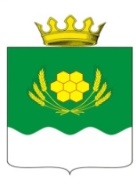 АДМИНИСТРАЦИЯ  КУРТАМЫШСКОГО МУНИЦИПАЛЬНОГО ОКРУГА КУРГАНСКОЙ ОБЛАСТИПОСТАНОВЛЕНИЕот 15.04.2024  г. № 85               г. КуртамышО внесении изменений в постановление Администрации Куртамышского муниципального округа Курганской области от 26 апреля 2022 года № 96 «Об утверждении порядка и условий командирования в Администрации Куртамышского муниципального округа Курганской области»В соответствии с Трудовым кодексом Российской Федерации, Федеральным законом от 2 марта 2007 года № 25-ФЗ «О муниципальной службе в Российской Федерации», постановлением Правительства Российской Федерации от 13 октября 2008 года № 749 «Об особенностях направления работников в служебные командировки», в целях приведения нормативно правого акта в соответствие с действующим законодательством Администрация Куртамышского муниципального округа Курганской области ПОСТАНОВЛЯЕТ:1. Внести в постановление Администрации Куртамышского муниципального округа Курганской области от 26 апреля 2022 года № 96 «Об утверждении порядка и условий командирования в Администрации Куртамышского муниципального округа Курганской области» следующие изменения:1) пункты 20,21,22 приложения к постановлению изложить в следующей редакции:«20. При направлении командируемого лица в служебную командировку за пределы территории Российской Федерации суточные выплачиваются в иностранной валюте в размерах, установленных постановлением Правительства Российской Федерации от 26 декабря 2005 года № 812 «О размере и порядке выплаты суточных и надбавок к суточным при служебных командировках на территории иностранных государств работников, заключивших трудовой договор о работе в федеральных государственных органах, работников государственных внебюджетных фондов Российской Федерации, федеральных государственных учреждений, военнослужащих, проходящих военную службу по контракту в Вооруженных Силах Российской Федерации, федеральных органах исполнительной власти и федеральных государственных органах, в которых федеральным законом предусмотрена военная служба, а также о размере и порядке возмещения указанным военнослужащим дополнительных расходов при служебных командировках на территории иностранных государств» (далее – постановление Правительства Российской Федерации). 21. За время нахождения командируемого лица, направляемого в служебную командировку на территорию иностранного государства, суточные выплачиваются:а) при проезде по территории Российской Федерации - в порядке и размерах, установленных для служебных командировок в пределах территории Российской Федерации;б) при проезде по территории иностранного государства - в порядке и размерах, установленных постановлением   Правительства Российской Федерации.22. При следовании командируемого лица с территории Российской Федерации день пересечения государственной границы Российской Федерации включается в дни, за которые суточные выплачиваются в иностранной валюте в размерах, установленных постановлением Правительства Российской Федерации, а при следовании на территорию Российской Федерации день пересечения государственной границы Российской Федерации включается в дни, за которые суточные выплачиваются в рублях в размерах, установленных для служебных командировок на территории Российской Федерации.Даты пересечения государственной границы Российской Федерации при следовании с территории Российской Федерации и при следовании на территорию Российской Федерации определяются по отметкам пограничных органов в паспорте командируемого лица.При направлении командируемого лица в служебную командировку на территории двух или более иностранных государств суточные за день пересечения границы между государствами выплачиваются в иностранной валюте по нормам, установленным для государства, в которое направляется командируемое лицо.»;2) пункты 24,25 приложения к постановлению изложить в следующей редакции:«24. Командируемому лицу, выехавшему в служебную командировку на территорию иностранного государства и возвратившемуся на территорию Российской Федерации в тот же день, суточные в иностранной валюте выплачиваются в размере 50 процентов суточных, установленных постановлением Правительства Российской Федерации.В случае если командируемое лицо, направленное в служебную командировку на территорию иностранного государства, в период служебной командировки обеспечивается иностранной валютой на личные расходы за счет принимающей стороны, Администрация Куртамышского муниципального округа Курганской области выплату суточных в иностранной валюте не производит. Если принимающая сторона не выплачивает указанному командируемому лицу иностранную валюту на личные расходы, но предоставляет ему за свой счет питание, Администрация Куртамышского муниципального округа Курганской области выплачивает ему суточные в иностранной валюте в размере 30 процентов суточных (включая надбавки), установленных постановлением Правительства Российской Федерации.»; «25. Расходы по найму жилого помещения при направлении командируемого лица в служебные командировки на территории иностранных государств возмещаются по фактическим затратам, при предоставлении документов, подтверждающих эти расходы.».2. Опубликовать настоящее постановление в информационном бюллетене «Куртамышский муниципальный округ: официально» и разместить на официальном сайте Администрации Куртамышского муниципального округа Курганской области.3. Контроль за исполнением настоящего постановления возложить на управляющего делами - руководителя аппарата Администрации Куртамышского муниципального округа Курганской области.Глава Куртамышского муниципального округаКурганской области                                                                                      А.Н. ГвоздевВоробьева О.М.21254Разослано по списку (см. на обороте)